Итоговая контрольная работа 10 классДемоверсияПродолжите фразу: «наука, изучающая законы и методы хранения, передачи и обработки информации с использованием компьютеров называется…»А) кибернетикой Б) информатикойВ) теория информацииКакие абстрактные понятия науки позволили сформировать три точки зрения на изучения окружающего нас мираА) вещество, энергияБ) энергия, информацияВ) вещество, энергия, информацияОперирование исходной информацией по определенным правилам с целью получения новой информации – это…А) обработка информацииБ) поиск информацииВ) кодирование информацииЗакодируй слова с помощью кода Цезаря. Установите соответствия.1) БУКВА	  		 а) ХПСНБ2) ФОРМА	  		 в) ВФЛГБ3) БЛЕСК	  		 б) ЧЙХСБ4) ЦИФРА	  		 г) ГПСПО5) ВОРОН	  		 д) ВМЁТЛОтветыПолное количество символов в алфавите определяется как… А) Информационный вес символа Б) Объем информации В) Мощность алфавитаСколько бит составляет сообщение, содержащее 0.5Кбайт?А) 4096Б) 1024В) 2048Каков информационный вес одного символа компьютерного алфавита, мощность которого равна 256?А) 8 битов Б) 8 байтовВ) 16 битовГ) 16 байтовДесятичное число 28 в двоичной системе счисления равноА) 1100Б) 11100В) 111Г) 00011Двоичное число 10110 в десятичной системе счисления равно А) 32Б) 22В) 14Г) 31В программе на языке Паскаль:А) точка с запятой должна быть обязательно поставлена после каждого оператораБ) точка с запятой должна быть обязательно поставлена между операторамиВ) точки с запятой несут только эстетическую нагрузку и поэтому могут ставиться или не ставиться по желанию программистаГ) знак «;» не обозначает никакого оператора, а служит только разделителем операторовОпределите значение переменной А после выполнения  следующего алгоритма: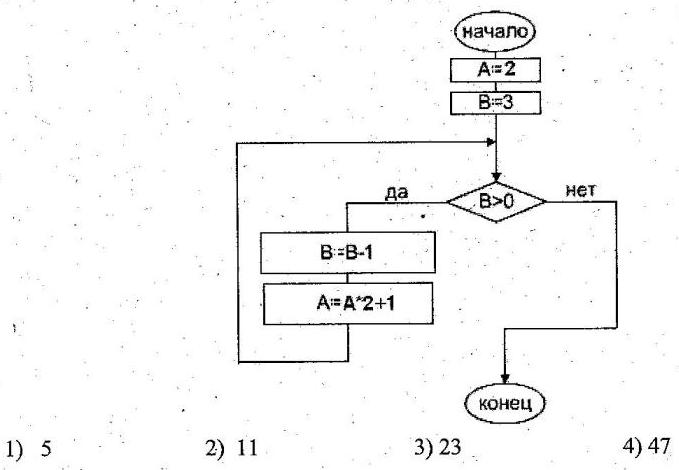 Напишите программу нахождения суммы и произведения 10 случайных чисел.Определить тип синтаксической ошибки в программе на языке Паскаль Program A; var b,c:real; begin readln(b); if b>=0 then c:=23*d else c:=d*d; writeln(‘c=’,c) end. А) ожидался символ «;» Б) ошибка в записи выражения В) неописанный идентификатор Г) ошибка в записи оператора Дан фрагмент программы на языке Паскаль. Сколько раз выполнится тело цикла?А) 3Б) 8В) 0Г) 16Перепишите следующую программу без ошибок и определите какое значение будет иметь переменная P после выполнения программы, если с клавиатуры введено число 7?PROGRAM OL;Var a;b;h:integerBEGIN   WriteLn(‘Введите число’ );   ReadLn(a);   If a>=2 and a<=14           then              begin                    b:=3;                     p=a*a+b*b               end;              else b:=5;       p:=(a+b)*(a+b);       WriteLn(‘p=’p);END12345ВАДБГp:=1; a:=1; while p<16 do begin a:=2*a; p:=p*a; end;